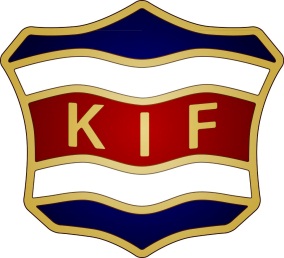 Arrangör:	Kovlands IFSamling:	SkönviksbergetAnmälan: Via eventor eller på platsStart: Gemensam start 18.45Stämpelmetod: Sportident, medstag egen SI-pinne. Ett fåtal lånepinnar finns.Anmälningsavgift: Faktureras klubbarnaBanor: 		Bana1: Lång (en klass)
		Bana2: Mellan, herrar och damer
		Bana3: Kort, ungdom och vuxna		Banläggare Harri Näätänen.Terräng: 		Skog/stigarOmklädnad/dusch: 	IngenInformation:		Viktoria Karlsson 0703741034